Τ ΕΧ Ν Ι Κ Η    Ε Κ Θ Ε Σ Η  Η παρούσα  τεχνική  περιγραφή  αφορά τις υπηρεσίες   αναβάθμισης και παραμετροποίησης της εφαρμογής των δημοτικών τελών και των τελών ακίνητης περιουσίας με την προσθήκη  (module) διαλειτουργικότητας μεταξύ της Πλατφόρμας δήλωσης διόρθωσης Τ.Μ. ακινήτων προς τους ΟΤΑ και της εφαρμογής διαχείρισης ΤΑΠ, ΔΦ, ΔΤ που χρησιμοποιεί ο Δήμος.Η διασύνδεση της υπάρχουσας Εφαρμογής Δημοτικών τελών και ΤΑΠ με την πλατφόρμα tetragonika.govapp.gr θα παρέχει στους υπαλλήλους του Δήμου τη δυνατότητα άντλησης και διαχείρισης των Δηλώσεων που έχουν υποβληθεί οριστικά στην πλατφόρμα tetragonika.govapp.gr από τους πολίτες. Η δυνατότητα αυτή θα επιταχύνει τη διαδικασία της επεξεργασίας των δηλώσεων κατά 80%, θα μειώνει τα λάθη κατά την επεξεργασία και θα παρέχει καλύτερο έλεγχο.Αρχικά το σύστημα διασύνδεσης  θα πρέπει να ολοκληρώσει την αυτοματοποιημένη άντληση όλων των δηλούμενων στοιχείων των Πολιτών που έχουν υποβληθεί οριστικά στην πλατφόρμα tetragonika.govapp.gr και στη συνέχεια  να  ενημερώνεται αυτοματοποιημένα η κατάσταση των Δηλώσεων από «Έχει Υποβληθεί» σε «Σε Επεξεργασία» χωρίς να χρειαστεί ο χρήστης να κάνει κάποια κίνηση. Στη συνέχεια να γίνεται σύγκριση με τα ήδη υπάρχοντα δεδομένα του Δήμου. Όλες οι λειτουργίες που είναι διαθέσιμες από την πλατφόρμα tetragonika.govapp.gr, όπως εκτύπωση, ολοκλήρωση, απόρριψη της δήλωσης και αποστολή απάντησης να μπορούν πλέον να πραγματοποιηθούν μέσα από την εφαρμογή του ΤΑΠ, έχοντας απευθείας πρόσβαση στην καρτέλα του ακινήτου του ΤΑΠ σύμφωνα με τον αριθμό παροχής. Για τις Δηλώσεις μη ηλεκτροδοτούμενων ακινήτων να υπάρχει διαδικασία αυτοματοποιημένης δημιουργίας καρτέλας και ακινήτων ή ακινήτων σε υπάρχουσα καρτέλα στην εφαρμογή του ΤΑΠ που συμπεριλαμβάνει όλα τα στοιχεία που έχουν καταχωρηθεί την πλατφόρμα όπως τ.μ., είδος ακινήτου και τα στοιχεία ιδιοκτήτη.Η κυριότερη όμως λειτουργία της διασύνδεσης να  είναι η επεξεργασία Δηλώσεων Ηλεκτροδοτούμενων Ακινήτων .Σε αυτή την περίπτωση να  παρέχονται στο χρήστη δύο επιλογές: ΤΑΠ = ΔΦ = ΔΤ: Αν τα τ.μ. του ΤΑΠ, ΔΦ και ΔΤ της ΔΕΔΔΗΕ είναι ισόποσα, τότε θα δημιουργούνται αυτοματοποιημένα νέες καταστάσεις στα υπάρχοντα ακίνητα, λαμβάνοντας υπόψη την ημ/νία δήλωσης και τα νέα τ.μ. Επίσης να  δημιουργεί αυτοματοποιημένα ακίνητα για τους βοηθητικούς χώρους και το οικόπεδο σε περίπτωση που έχουν συμπληρωθεί τ.μ. στα αντίστοιχα πεδία της δήλωσης.ΤΑΠ <> ΔΦ <> ΔΤ: Αν τα τ.μ. του ΤΑΠ, ΔΦ και ΔΤ της ΔΕΔΔΗΕ δεν είναι ισόποσα, τότε να  έχει επιλογή ο χρήστης αν  θα δημιουργούνται τα ακίνητα όπως περιγράφηκαν στην πρώτη περίπτωση ενημερώνοντας τα τ.μ. του ΤΑΠ με αυτά της Δήλωσης και των ΔΦ και ΔΤ  ή αν θα ενημερώνονται αναλογικά τα τμ του ΔΦ και ΔΤ.Έπειτα από τη μαζική λειτουργία να  πραγματοποιείται:  μαζικός υπολογισμός για τη διαφορά τελών από τις 01/01/2020 μέχρι την ημ/νία της δήλωσης ή μέχρι την ημ/νία που επιλέξει ο χρήστηςμαζική χρέωση για την υπολογισμένη διαφοράδημιουργία αρχείου μεταβολών το οποίο να μεταφορτωθεί στην πλατφόρμα της ΔΕΔΔΗΕ, συμπεριλαμβάνοντας όλες τις αλλαγές της Δήλωσηςμαζική αλλαγή κατάστασης των Δηλώσεων σε «Ολοκληρώθηκε», έτσι ώστε να ενημερωθούν οι πολίτες για την εξέλιξη της δήλωσής τους.Η δαπάνη της πιο πάνω υπηρεσίας προμήθεια λογισμού αναβάθμισης και των υπηρεσίων    ανέρχεται στο ποσό των 2.800,00 ευρώ (πλέον ΦΠΑ 24% 672,00 ευρώ), ήτοι 3.472,00 ευρώ συνολικά και θα καλυφθεί από τον εγκεκριμένο προϋπολογισμό του Δήμου Ερμιονίδας  έτους 2020 και συγκεκριμένα από τον Κ.Α 10-6162.002  με τίτλο: «Εργασίες μηχανογράφησης – παραμετροποίηση εσόδων», στο οποίο υπάρχει εγγεγραμμένη πίστωση 8.000,00 ευρώ.Η διάρκεια της υπηρεσίας αναβάθμισης και των υπηρεσιών υπολογισμού θα έχει ολοκληρωθεί έως 31-12-2020.Η πληρωμή του αναδόχου θα γίνει μετά την ολοκλήρωση της υπηρεσίας. Η εκτέλεση της υπηρεσίας θα πραγματοποιηθεί με την διαδικασία της απευθείας
ανάθεσης σύμφωνα με τις διατάξεις:Του N. 3852/10 (ΦΕΚ 87/07.06.2010 τεύχος Α'): «Νέα Αρχιτεκτονική της Αυτοδιοίκησης και της Αποκεντρωμένης Διοίκησης - Πρόγραμμα Καλλικράτης»,Του Ν. 4412/16 (ΦΕΚ 147/08.08.2016 τεύχος Α’): «Δημόσιες Συμβάσεις Έργων, Προμηθειών και Υπηρεσιών (προσαρμογή στις Οδηγίες 2014/24/ΕΕ και 2014/25/ΕΕ)», όπως έχουν τροποποιηθεί και ισχύουν σήμερα. 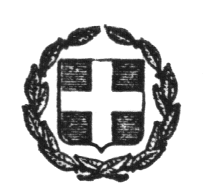 ΕΛΛΗΝΙΚΗ ΔΗΜΟΚΡΑΤΙΑΝΟΜΟΣ ΑΡΓΟΛΙΔΑΣ ΔΗΜΟΣ ΕΡΜΙΟΝΙΔΑΣ	     		                                    Δ/ΝΣΗ ΠΕΡΙΒΑΛΛΟΝΤΟΣ & ΠΟΛΕΟΔΟΜΙΑΣΤΜΗΜΑ ΠΡΟΫΠΟΛΟΓΙΣΜΟΥ,ΛΟΓΙΣΤΗΡΙΟΥ ΚΑΙ ΠΡΟΜΗΘΕΙΩΝΤαχ. Δ/νση : Μ. ΜΕΡΚΟΥΡΗ  11                          213 00 ΚΡΑΝΙΔΙΠληροφορίες : Μίζης  Γεώργιος                           Τηλέφωνο : 2754 361422                              Α.Π: 9842Κρανίδι    23/10/2020H ΣυντάξασαΟικονομοπούλου Χρυσούλα  ΘΕΩΡΗΘΗΚΕΚρανίδι    23/10/2020Ο Προϊστάμενος της Οικονομικής ΥπηρεσίαςΜίζης Γεώργιος